Email SignaturesCopy and paste into your email ‘signatures and stationery’ your choice of the below logo with a depending on the desired audience, you can add this underneath any organisational signature. Signature #1‘Click here’ takes the user to the Counter Terrorism website which has further information about PortSafe; it’s background, how to register and set up PortSafe and contact information. Copy and paste the following: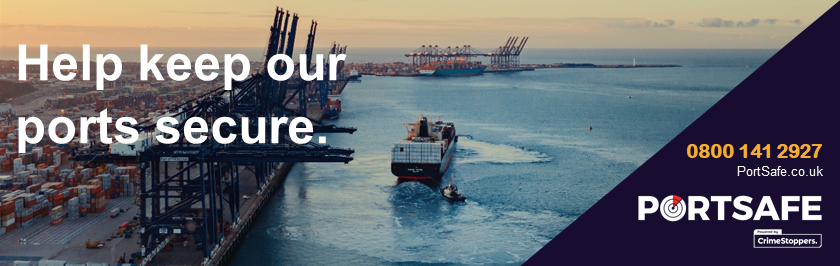 For more information please click here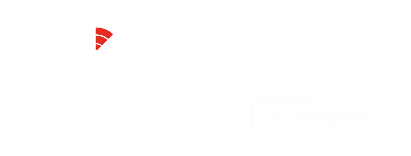 